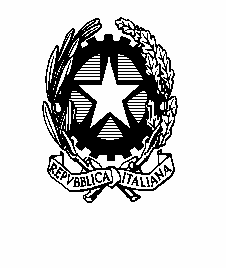 Ministero della Pubblica Istruzione -Direzione Generale per la  LombardiaISTITUTO COMPRENSIVO STATALE -  BOLLATE    VIA BRIANZA                                           E MAIL  MIIC8A800L@ISTRUZIONE.IT – SITO WEB: www.icbrianza.edu.itIl/la sottoscritt__ ______________________nat__ a __________________________ il ____/____/________In qualità di  padre  madre  tutore           C.F. CHIEDEL’iscrizione dell’alunn__  _____________________________________________________________Alla scuola dell’infanzia “C. COLLODI” per l’anno scolastico 2022/23 dell’anticipo (per i nati entro il 30/04/2020) 40 ore settimanali (8:00 – 16:00)                                                In base alle norme sullo snellimento dell’attività amministrativa, consapevole delle responsabilità cui va incontro in caso di dichiarazione non rispondente al vero,Dichiara chel’alunn__ _______________________________  C.F. è nat__ a _______________________________________________________ il ____/____/________è residente a _____________________________ ( ____ ) Via __________________________ n. ____ tel. ________________________  cell. _______________________ _____________________indirizzo mail ___________________________@_____________    cittadinanza _________________La propria famiglia convivente è composta, oltre all’alunno, da:1. ______________________ _______  _____________________________ _____________________2. ______________________ _______  _____________________________ _____________________3. _______________________ ______  ______________________________ ____________________4. _______________________ ______  ______________________________ ____________________                           (cognome e nome)                                                                              (luogo e data di nascita)                                                                            (grado di parentela)Dati secondo genitore:Cognome ________________________________            Nome _____________________________Nato/a a ____________________________________________ ( ____ )      il ____ /____ /________Cittadinanza ______________________________ C.F. Residente in  ____________________________________ ( ____ ) alla via ______________________C. a. p. __________ Telefono __________________________  Cell. ___________________________Domiciliato in ___________________________________ ( ____ ) alla via ______________________C. a. p. ____________________________L’alunno è stato sottoposto alle vaccinazioni obbligatorie                  Si    NoLa frequenza scolastica è subordinata alla presentazione dei documenti atti a comprovare l’adempimento degli obblighi vaccinali come previsto dalle disposizioni della legge n. 119/2017 e delle successive integrazioni Data ____ /____ /________						Firma _______________________* Alla luce delle disposizioni del codice civile in materia di filiazione, la richiesta di iscrizione, rientrando nella responsabilità genitoriale, deve essere sempre condivisa dai genitori. Qualora la domanda sia firmata da un solo genitore, si intende che la scelta dell’istituzione scolastica sia stata condivisa.Il sottoscritto, presa visione dell’informativa resa dalla scuola ai sensi dell’articolo 13  del Regolamento (UE) 2016/679 del Parlamento europeo e del Consiglio del 27 aprile 2016 relativo alla protezione delle persone fisiche con riguardo al trattamento dei dati personali, nonché alla libera circolazione di tali dati, dichiara di essere consapevole che la scuola presso la quale il bambino risulta iscritto può utilizzare i dati contenuti nella presente autocertificazione esclusivamente nell’ambito e per i fini istituzionali propri della Pubblica Amministrazione (decreto legislativo 30.6.2003, n. 196 e successive modificazioni, Regolamento (UE) 2016/679).Data      			 Presa visione *                          __________________	____________________________________________________________________	__________________________________________________* Alla luce delle disposizioni del codice civile in materia di filiazione, la richiesta di iscrizione, rientrando nella responsabilità genitoriale, deve essere sempre condivisa dai genitori. Qualora la domanda sia firmata da un solo genitore, si intende che la scelta dell’istituzione scolastica sia stata condivisa. Dichiaro di aver letto l’informativa sulla privacy presente sul sito web dell’Istituto www.icbrianza.edu.it dal menù in alto a destra AMMINISTRAZIONE DIGITALE - PRIVACYFIRMA                                                                                                                        _____________________________* Ha frequentato il nido                                                      SI            NOSe la risposta è SI indicare in quale Scuola _______________________________________________________* Proviene dalla scuola dell’infanzia _____________________________________________________________* Non ha frequentato altra scuola dell’ infanziaHa un fratello o una sorella già frequentante una scuola primaria o secondaria di 1° grado del nostro Istituto?                                                                                                                                                        SI             NoSe la risposta è SI indicare in quale Scuola: _______________________________________________________Genitori entrambi lavoratori 				SI	NO					Ha un fratello o una sorella che nel prossimo anno scolastico frequenterà la scuola dell’Infanzia o una scuola Primaria o una scuola Secondaria di 1° grado del nostro Istituto?                                                                                                       SI              NOSe la risposta è SI indicare in quale Scuola: _______________________________________________________Alunno DVA con certificazione                                          SI             NOAlunno straniero         SI                                                                     Anno di arrivo in Italia: ____ /____ /________Altre informazioni che il genitore ritiene opportune :  __________________________________________________________________________________________________Lo studente intende avvalersi dell'insegnamento della religione cattolica    SI              NOPremesso che lo Stato assicura l'insegnamento della religione cattolica nelle scuole di ogni ordine e grado in conformita' all'Accordo che apporta modifiche al Concordato Lateranense (art. 9.2), il presente modulo costituisce richiesta dell'autorita' scolastica in ordine all'esercizio del diritto di scegliere se avvalersi o non avvalersi dell'insegnamento della religione cattolica. La scelta operata all'atto  ell'iscrizione ha effetto per l'intero anno scolastico cui si riferisce e per i successivi anni di corso in cui sia prevista l'iscrizione d'ufficio, compresi quindi gli istituti comprensivi, fermo restando, anche nelle modalita' di applicazione, il diritto di scegliere ogni anno se avvalersi o non avvalersi dell'insegnamento della religione cattolica.Art. 9.2 dell'Accordo, con protocollo addizionale, tra la Repubblica Italiana e la Santa Sede firmato il 18 febbraio 1984, ratificato con la legge 25 marzo 1985, n. 121, che apporta modificazioni al Concordato Lateranense dell'11 febbraio 1929: "La Repubblica Italiana, riconoscendo il valore della cultura religiosa e tenendo conto che i principi del cattolicesimo fanno parte del patrimonio storico del popolo italiano, continuera' ad assicurare, nel quadro delle finalita' della scuola, l'insegnamento della religione cattolica nelle scuole pubbliche non universitarie di ogni ordine e grado. Nel rispetto della liberta' di coscienza e della responsabilita' educativa dei genitori, e' garantito a ciascuno il diritto di scegliere se avvalersi o non avvalersi di detto insegnamento. All'atto dell'iscrizione gli studenti o i loro genitori eserciteranno tale diritto, su richiesta dell'autorita' scolastica, senza che la loro scelta possa dar luogo ad alcuna forma di discriminazione".Ho preso visione della nota informativa. Le attivita' alternative saranno comunicate dalla scuola all'avvio dell'anno scolasticoEventuali variazioni alla scelta di avvalersi dell’insegnamento della religione cattolica, ovvero dell’alternativa dovranno essere presentate esclusivamente nel periodo delle iscrizione (tra gennaio e febbraio) e saranno riferite al successivo anno scolastico.Firma del genitore				______Istituto Comprensivo Via Brianza BollateISCRIZIONI A.S. 2022/23DATO RICHIESTONOTE DI RIEMPIMENTOMOTIVAZIONESINOImmagini dell’alunno/aL’informativa sul trattamento dei dati personali è sempre consultabile sul sito web dell’IstitutoUtilizzo delle immagini dell’alunno/a per la foto di classe e attività relative a progetti con Enti terziImmagini dell’alunno/aL’informativa sul trattamento dei dati personali è sempre consultabile sul sito web dell’IstitutoEsposizione delle immagini dell’alunno/a all’interno dei locali dell’Istituto scolasticoImmagini dell’alunno/aL’informativa sul trattamento dei dati personali è sempre consultabile sul sito web dell’IstitutoPubblicazione delle immagini dell’alunno/a sui giornali locali o servizi televisiviImmagini dell’alunno/aL’informativa sul trattamento dei dati personali è sempre consultabile sul sito web dell’IstitutoPubblicazione delle immagini dell’alunno/a sul sito web scolasticoImmagini dell’alunno/aL’informativa sul trattamento dei dati personali è sempre consultabile sul sito web dell’IstitutoPubblicazione delle immagini dell’alunno/a sulle pagine social dell’IstitutoImmagini dell’alunno/aL’informativa sul trattamento dei dati personali è sempre consultabile sul sito web dell’IstitutoPubblicazione delle immagini dell’alunno/a sul sito internet o sulle pagine social dell’Associazione GenitoriServizio di ristorazione scolasticaL’informativa sul trattamento dei dati personali è sempre consultabile sul sito web dell’IstitutoComunicazione dei dati dell’alunno/a ai responsabili del servizio ristorazione per la fruizione della mensa scolasticaAssicurazioneL’informativa sul trattamento dei dati personali è sempre consultabile sul sito web dell’IstitutoComunicazione dei dati dell’alunno/a all’Istituto assicurativo in caso di risarcimento danniGite scolastiche e viaggi di istruzioneL’informativa sul trattamento dei dati personali è sempre consultabile sul sito web dell’IstitutoComunicazione dei dati dell’alunno/a alle agenzie di viaggio, alle strutture alberghiere e ad altri eventuali soggetti coinvolti nella gestione del servizio (es. società di trasporto)Tesserino di riconoscimento dell’alunno/aL’informativa sul trattamento dei dati personali è sempre consultabile sul sito web dell’IstitutoUtilizzo dei dati personali dell’alunno/a per l’assegnazione di un tesserino di riconoscimento in occasione di uscite didattiche